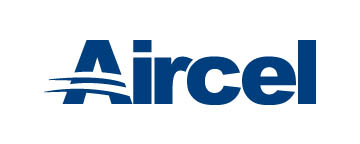 Maryville, TNSCOPEOPERATING CONDITIONSDRYER ASSEMBLYELECTRICAL DETAILSSYSTEM DETAILSModel:VF-150Application:Options:Air Flow Rate (SCFM)150Inlet Air Operating Pressure (PSIG)100Inlet Air Temperature (°F)100Relative Humidity (%)100Minimum Ambient Temperature (°F)32Maximum Ambient Temperature (°F)100Maximum Inlet Temperature (°F)100Maximum Pressure (PSIG)200Air Pressure Drop (PSI)<5Air Temperature at Dryer Outlet (°F)69-80Outlet Dew Point (°F)38Height (in.)22Width (in.)24Depth (in.)18Weight (lbs.)162Inlet/Outlet Connections (in.)1Electrical Connection115-1-60Condensing Unit Power (KW)1.05Compressor LRA (Amp)70.0Compressor RLA (Amp)13Min Circuit (Amp)18.0Electrical Protection ClassNEMA 1Drain Outlet Connection (in.)Drain Outlet Connection (in.)0.25Number of DrainsNumber of Drains1Drain TypeDrain TypeTimer Noise Level (dB)Noise Level (dB)< 85Heat Exchanger:Heat Exchanger:Heat Exchanger:Heat Exchanger Volumetric Flow Rate (SCFM)150Number of Heat Exchangers1Air to Air Heat Exchanger TypeAluminum Plate-FinAir to Refrigeration Heat Exchanger TypeAluminum Plate-FinSeparator TypeInternal DemisterCondensing Unit:Condensing Unit:Condensing Unit:Type of CoolingAir-CooledType of RefrigerantR-134aNominal HP3/4Condenser Air Flow Rate (CFM)450Capacity ControlConstant Pressure ValveExpansion SystemConstant Pressure ValveRefrigeration:Refrigeration:Refrigeration:Refrigerant Charge1 lbs. 4 oz.Refrigerant Compressor TypeReciprocating (Hermetic)Maximum Suction (PSIG)65Minimum Suction (PSIG)28Maximum Discharge (PSIG)230Minimum Discharge (PSIG)100Fan:Fan:Fan:Fan Motor Quantity1Amps Per Motor1.4Motor Power Consumption (W)100Motor Size (HP)0.047